Sign 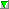 Autor Název ČástRok MLondon, Jack, 1876-1916Bílý tesák2019Caplin, JulieČajovna v Tokiu2021Regan, Lisa (Lisa L.)Dívka beze jména2021MNesbo, Jo, 1960-Doktor Proktor a vana času202015Honzák, Radkin, 1939-I v nemoci si buď přítelem2021Jacobs, AnneKavárna U Anděla.3.2021Caplin, JulieKavárna v Kodani.1.2018Läckberg, Camilla, 1974-Kazatel2021M 0Garguláková, MagdaKniha plná protikladů2021Vondruška, VlastimilKřišťálový klíč.4.2021Mornštajnová, Alena, 1963-Listopád2021Ballantyne, Lisa, 1973-Malá lhářka2021Slaughter, Slaughter, Karin, 1971-Mlčící žena2020MPatterson, James, 1947-Můj nejhorší školní rok.2015Eben, Marek, 1957-Myšlenky za volantem2020Klevisová Michaela, 1976-Ostrov šedých mnichů2018Connelly, Michael, 1956-Poslední kojot2021MBrezina, Thomas, 1963-Případ pro tebe a Klub Tygrů.2021Paolini, ChristopherSpát v moři hvězd.2.2021Rakovská, LadaValtické pověsti a povídky2020